Разработайте программу по условиям задачи:Таблица Excel содержит структурированные данные в форме :Разработайте программу (форму) для создания двух новых листов и переноса данных: на одном листе список учащихся с положительными оценками, а на другом со списком учащихся с отрицательными оценками. При отсутствии отрицательных или положительных оценк появится диалоговое окно, в котором пользователь будет проинформирован об отсутствии отрицательных или положительных замечаний.Дан лист Excel, в котором столбцы С, D заполнены равным количеством разных букв. Разработать алгоритм и коды соответствующих функций/процедур расчета частоты встречаемости буквы «б» или «Б» в соответствующих столбцах, выделить красным цветом столбец с наибольшей рассчитанной частотой и вывести соответствующее сообщение, если расчетные частоты равны или если в данной таблице нет указанных букв. Эти сообщения должны отображаться как минимум на четыре строки ниже данной таблицы. Заполнение начинается со второй строки листа.Дан лист Excel, в котором столбцы A, B, C, D заполнены буквами латинского алфавита Разработать алгоритм и коды соответствующих функций/процедур вычисления частоты встречаемости буквы в ячейке А4 данной таблицы, выделить красным цветом ячейки, содержащие эту букву, и вывести соответствующее сообщение, если вычисленная частота равна 1 ( один). Сообщение должно отображаться как минимум на 5 строк ниже данной таблицы. Заполнение начинается с 3 строки листа.Дан лист Excel, в котором столбцы B, C, D, E заполнены буквами латинского алфавита. Разработать алгоритм и коды соответствующих функций/процедур вычисления частоты встречаемости буквы в ячейке D4 данной таблицы, выделить синим цветом ячейки, не содержащие эту букву, и вывести соответствующее сообщение, если вычисленная частота равен единице. Сообщение будет отображаться как минимум на четыре строки ниже данной таблицы. Заполнение данных начнется со второй строки листа.Дан лист Excel, в котором столбцы A, B и C заполнены разными целыми числами (из диапазона 5:25). Разработать алгоритм и коды соответствующих функций/процедур, чтобы выделить разными цветами числа в каждый заполненный столбец и вычислить частоту появления номера ячейки C3 в каждом заполненном столбце. Столбцы заполняются, начиная с 3 строки листа. Если расчетная частота равна (1), выводится соответствующее сообщение. Сообщение будет отображаться как минимум на три строки ниже заданного диапазона. Разработать алгоритм и коды соответствующих функций/процедур заполнения столбцов B, C, D, E листа Excel случайными числами в диапазоне (2:30) целочисленных значений.  Выделите разными цветами и вычислите количество элементов в каждом заполненном столбце, а также среднее значение для каждой строки созданного массива. Столбцы будут заполняться, начиная с четвертой строки листа.Заполните столбец А смешанными данными (буквы и цифры согласно приложенному примеру). Разработайте код, который после нажатия кнопки «Разделить» приведет к переносу букв в столбце B, а чисел  из столбца A перейдут в столбце C.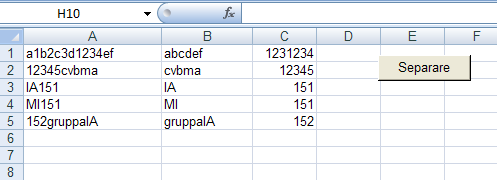 Заполните столбец А смешанными данными (буквы и цифры согласно приложенному примеру). Добавте кнопку «Разделить», создайте код, который после нажатия кнопки будет вычислять количество букв и цифр из столбца A и поместите ответ в ячейки столбцов B (для букв) и C (для цифр)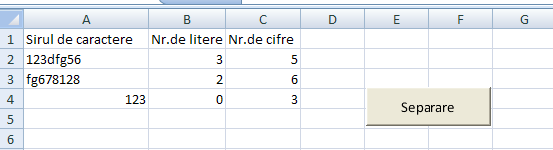 Лист Excel содержит структурированные данные в форме: Разработать программу (форму) для создания трех новых листов (с именами ИА, МИ, ТИ), перенести на эти листы студентов, распределенных по соответствующим группам: в лист с названием МИ - студентов МИ группа, а остальные учащиеся согласно той группе, в которую они распределены, - на листах с названием своей группы. Если у учащегося нет указанной группы, пользователь будет уведомлен сообщением.Лист Excel содержит структурированные данные в форме: Разработать программу (форму) формирования новых листов, первый лист со студентами, не пропустившими занятия, второй со студентами, пропустившими менее 6 часов (0 <n <= 6), третий со студентами, которые отсутствовали более 6 часов. Заполнить листы в порядке увеличения количества часов отсутствия.Дан лист Excel (Лист1), в котором столбцы B, C содержат целые числа. Разработайте алгоритм и коды соответствующих функций/процедур для вычисления максимального и минимального значений в столбцах B и C. Переместите максимальное значение в ячейках F2 и G2 и минимальные значения в ячейках F3 и G3 (в таблице на Лист2). См. ниже пример таблицы на листе Лист2, куда вы будете перемещать вычмсления. Дан лист Excel (Лист1), в котором столбцы D, E содержат целые числа. Разработайте алгоритм и коды соответствующих функций/процедур для:1. подсчитайте сумму значений в столбце D и поместите сумму в ячейку G10 на Листе1;2. вычислить среднее значение чисел в столбце E и поместить среднее значение в ячейку H12 на на Листе1. Столбцы A, B и C листа Excel (Лист1) заполняются буквами латинского алфавита. Разработайте алгоритм и коды соответствующих функций/процедур для расчета частоты встречаемости буквы из ячейки С3 в каждой заполненной строке и выделите желтым цветом ячейку, в которой встречается буква из ячейки С3. Вычислите количество частоты буквы из C3 и вставте сумму  в ячейку E5. В ячейку E6 введите имя столбца, в котором буква из C3 встречается чаще. Столбцы заполняются, начиная со второй строки листа.Лист Excel содержит структурированные данные в форме: 	Разработать программу (форму) формирования новых листов, один лист с теми кто не пропустил занятия, другогй с остальными учащимися, заполнение листов будет производиться в алфавитном порядке.Дан лист Excel, в котором в столбец С вписаны разные слова. Разработайте алгоритм подсчета количества слов в столбце C, которые не начинаются с буквы «М» или «м». Кроме того, слова, начинающиеся с «М» или «м», должны быть окрашены в зеленый цвет, а остальные — в синий. Лист Excel содержит структурированные данные в форме: Разработать программу (форму) для создания новых листов, один лист с продукцией, которой нет на складе, второй с продукцией, которой меньше 10 кг (0 <n <= 10), третья с продукцией, которой более 10 кг. Заполнение добавленных листов будет производиться в порядке убывания количества кг имеющихся на складе. Разработайте алгоритм и коды соответствующих функций/процедур заполнения столбцов С, D, E в таблице Лист1 с количеством целых чисел в диапазоне (5:50).1. вычислить среднее значение для каждого столбца, (Поместите результат в ячейки I2, J2 и K2)2. сравнить значения каждой строки столбцов (поместить в столбец G)3. найти максимальное значение из значений, введенных в столбцы, и закрасить ячейку с максимальным значением синим цветом.  Дан лист Лист1, который содержит целочисленные данные в столбцах В, С. Разработайте алгоритм и коды соответствующих функций/процедур для вычисления суммы значений в столбце В и поместите результат суммы в ячейку Е10 из Листа2. Вычислите произведение значений в столбце С и поместите результат в ячейку Е12 из Листа2. Добавьте фигуру и назначьте ей процедуры вычмслений.  Дан лист Excel, в столбце М вписаны разные слова. Разработайте алгоритм подсчета количества слов в  столбце М, начинающихся с буквы «а» или «А». Затем перенесите эти слова в другую столбце. Разработать алгоритм и коды соответствующих функций/процедур для заполнения столбцов A и B в Листе1 произвольными числами в диапазоне 5:50, вычислите сумму каждого столбца, а затем сравните значения в столбцах A и B, и большее значение должно быть записано в столбце C. В листе Лист1 в столбце D случайным образом вводятся числа в диапазоне -50:+50. Отобразить в ячейке Е2 - максимум, F2 - минимум, G2 - сумму столбца D. Затем положительные значения перенести на лист Лист2 в строке 5. Заполните столбец А словами (буквами), а столбец B - цифрами. Разработайте код, который после нажатия кнопки «Присоединить» дополнит столбец C буквами и цифрами из столбцов A и B.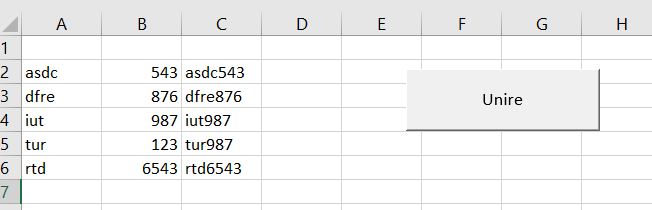   Дан лист Excel, в котором столбцы C, D, E, F в произвольном порядке заполнены буквами латинского алфавита. Разработать алгоритм и коды соответствующих функций/процедур вычисления частоты встречаемости буквы в ячейке С10 данной таблицы, выделить зеленым цветом ячейки, содержащие эту букву, и вывести соответствующее сообщение в случае, если вычисленная частота равна 1 (один). Разработать алгоритм и коды соответствующих функций/процедур заполнения столбцов А, В и С листа Excel чередующимся числом в диапазоне букв и цифр 5:25 (каждая ячейка либо цифра, либо буква) . Подсчитайте, сколько букв и цифр в каждом столбце. Затем буквы нужно раскрасить одним цветом, а цифры другим. Разработать алгоритм и коды соответствующих функций/процедур заполнения столбцов А, В листа Excel с произвольными числами в диапазоне 3:30. Вычислите частоту появления значения ячейки B5 и выделить его красным цветом. Поместить номер частоты появления значения ячейки B5 в  ячейку D5. Разработать алгоритм и коды соответствующих функций/процедур заполнения столбцов А, В листа Excel с с произвольными числами в диапазоне -30:+30. Вычислите сумму и произведение столбцов и поместите результаты на новый лист в столбцах A и B этого листа. Положительные результаты должны быть окрашены в зеленый цвет, а отрицательные — в синий.  Дан лист Excel, в котором столбцы E, F заполнены равным количеством разных букв. Разработать алгоритм и коды соответствующих функций/процедур расчета частоты встречаемости буквы «p» или «P» в соответствующих столбцах, выделить красным цветом столбец с наибольшей рассчитанной частотой и вывести соответствующее сообщение, если расчетные частоты равны или если в данной таблице нет указанных букв. Эти сообщения должны отображаться как минимум на четыре строки ниже данной таблицы. Заполнение начинается со второй строки листа.  Дан лист Excel, в котором столбцы C, D и E заполнены разными целыми числами (из диапазона -5:30). Разработать алгоритм и коды соответствующих функций/процедур, чтобы выделить разными цветами числа в каждый заполненный столбец и вычислить частоту появления номера ячейки D3 в каждом заполненном столбце. Столбцы заполняются, начиная с 3 строки листа. Если расчетная частота равна (1), выводится соответствующее сообщение. Сообщение будет отображаться как минимум на три строки ниже заданного диапазона.  Лист Excel содержит структурированные данные в форме: 	Разработать программу (форму) формирования новых листов, один лист с теми кто пропустил более 5 занятия, на другогй с остальными учащимися, заполнение листов будет производиться в алфавитном порядке. Дан лист Excel, в котором в столбец D вписаны разные слова. Разработайте алгоритм подсчета количества слов в столбце D, которые не начинаются с буквы «Ф» или «ф». Кроме того, слова, начинающиеся с «Ф» или «ф», должны быть окрашены в зеленый цвет, а остальные — в синий.Лист Excel содержит структурированные данные в форме: Разработать программу (форму) для создания новых листов, один лист с продукцией, которой нет на складе, второй с продукцией, которой меньше 5 кг (0 <n <= 5), третья с продукцией, которой более 10 кг. Заполнение добавленных листов будет производиться в порядке убывания количества кг имеющихся на складе.В листе Лист1 в столбце B случайным образом вводятся числа в диапазоне -25:+25. Отобразить в ячейке D5 - максимум, E5 - минимум, G5 - произтведение столбца B. Затем отрицательные значения перенести на лист Лист2 в строке 3.Разработать алгоритм и коды соответствующих функций/процедур заполнения столбцов C, D листа Excel с с произвольными числами в диапазоне -10 : +10. Вычислите сумму и произведение столбцов и поместите результаты на новый лист в столбцах A и B этого листа. Положительные результаты должны быть окрашены в зеленый цвет, а отрицательные — в синий.  Столбцы A, B и C листа Excel (Лист1) заполняются буквами латинского алфавита. Разработайте алгоритм и коды соответствующих функций/процедур для расчета частоты встречаемости буквы из ячейки С3 в каждой заполненной строке и выделите желтым цветом ячейку, в которой встречается буква из ячейки С3. Вычислите количество частоты буквы из C3 и вставте сумму  в ячейку E5. В ячейку E6 введите имя столбца, в котором буква из C3 встречается чаще. Столбцы заполняются, начиная со второй строки листа. Разработайте алгоритм и коды соответствующих функций/процедур заполнения столбцов A, B и C в таблице Лист1 с количеством целых чисел в диапазоне (1:30).1. вычислить среднее значение для каждого столбца, (Поместите результат в ячейки Е2, F2 и G2)2. сравнить значения каждой строки столбцов (поместить в столбец D)3. найти максимальное значение из значений, введенных в столбцы, и закрасить ячейку с максимальным значением синим цветом.  Лист Excel содержит структурированные данные в форме: Разработать программу (форму) формирования новых листов, первый лист со студентами, не пропустившими занятия, второй со студентами, пропустившими менее 4 часов (0 <n <= 4), третий со студентами, которые отсутствовали более 4 часов. Заполнить листы в порядке увеличения количества часов отсутствия.  Дан лист Лист1, который содержит целочисленные данные в столбцах С, D. Разработайте алгоритм и коды соответствующих функций/процедур для вычисления суммы значений в столбце С и поместите результат суммы в ячейку Е10 из Листа2. Вычислите произведение значений в столбце D и поместите результат в ячейку Е12 из Листа2. Добавьте фигуру и назначьте ей процедуры вычмслений.  Лист Excel содержит структурированные данные в форме: Разработать программу (форму) для создания трех новых листов (с именами IA, MI, ТI), перенести на эти листы студентов, распределенных по соответствующим группам: в лист с названием MI - студентов группы MI, а остальные учащиеся согласно той группе, в которую они распределены, - на листах с названием своей группы. Если у учащегося нет указанной группы, пользователь будет уведомлен сообщением. Заполните столбец A смешанными данными (буквы и цифры согласно приложенному примеру). Добавте кнопку «Разделить», создайте код, который после нажатия кнопки будет вычислять количество букв и цифр из столбца A и поместите ответ в ячейки столбцов B (для букв) и C (для цифр) Разработать алгоритм и коды соответствующих функций/процедур заполнения столбцов C, D, E, F листа Excel случайными числами в диапазоне (15:30) целочисленных значений.  Выделите разными цветами и вычислите количество элементов в каждом заполненном столбце, а также среднее значение для каждой строки созданного массива. Столбцы будут заполняться, начиная с четвертой строки листа. Заполните столбец А смешанными данными (буквы и цифры согласно приложенному примеру). Разработайте код, который после нажатия кнопки «Разделить» приведет к переносу букв в столбце B, а чисел  из столбца A перейдут в столбце C. Дан лист Excel, в столбце В вписаны разные слова. Разработайте алгоритм подсчета количества слов в  столбце В, начинающихся с буквы «Г» или «г». Затем перенесите эти слова в другом столбце. Дан лист Лист1, который содержит целочисленные данные в столбцах E, F Разработайте алгоритм и коды соответствующих функций/процедур для вычисления суммы значений в столбце E и поместите результат суммы в ячейку Е10 из Листа2. Вычислите произведение значений в столбце F и поместите результат в ячейку Е12 из Листа2. Добавьте фигуру и назначьте ей процедуры вычислений.    Дан лист Excel (Лист1), в котором столбцы А, B, содержат целые числа. Разработайте алгоритм и коды соответствующих функций/процедур для вычисления максимального и минимального значений в столбцах А и B. Переместите максимальное значение в ячейках F2 и G2 и минимальные значения в ячейках F3 и G3 (в таблице на Лист2). См. ниже пример таблицы на листе Лист2, куда вы будете перемещать вычмсления.Лист Excel содержит структурированные данные в форме: Разработать программу (форму) формирования новых листов, первый лист со студентами, у которых нет задолжности, второй со студентами у которых 1 задолжность, на третей со студентами у которых 2 задолжности, и на 4 листе те у которых от 3 и более задожности Заполнить листы в алфавитном порядке.  Разработать алгоритм и коды соответствующих функций/процедур заполнения столбцов А, В и С листа Excel чередующимся числом в диапазоне букв и цифр -10:+10 (каждая ячейка либо цифра, либо буква). Подсчитайте, сколько букв и цифр в каждом столбце. Затем буквы нужно раскрасить одним цветом, а цифры другим. Столбцы A, B и C листа Excel (Лист1) заполняются буквами латинского алфавита. Разработайте алгоритм и коды соответствующих функций/процедур для расчета частоты встречаемости буквы из ячейки B8 в каждой заполненной строке и выделите желтым цветом ячейку, в которой встречается буква из ячейки B8. Вычислите количество частоты буквы из B8 и в диалоговом окне отобразите:  сообщение с количеством повторений значения ячейки B8 и название столбца, в котором чаще всего повторяется значение ячейки B8.  Разработать алгоритм и коды соответствующих функций/процедур заполнения столбцов C, D листа Excel с с произвольными числами в диапазоне -50:+50. Вычислите сумму и произведение столбцов и поместите результаты на новый лист в столбцах C и D этого листа. Положительные результаты должны быть окрашены в синий цвет, а отрицательные — в зеленый.  Дан лист Excel, в столбце H вписаны разные слова. Разработайте алгоритм подсчета количества слов в  столбце H, начинающихся с буквы « с » или «С». Затем перенесите слова, которые не начинаются буквами « с » или «С»на другой лист. Таблица Excel содержит структурированные данные в форме :Разработать алгоритм и коды соответствующих функций/процедур расчета среднего балла экзаменов студентов. Если среднее значение больше 8,1, раскрасьте ячейки зеленым цветом, если меньше или равно 8, но больше или равно 5 — синим, а если есть средние значения меньше 5 — красным. Дан лист Excel (Лист1), в котором столбцы F, G содержат целые числа. Разработайте алгоритм и коды соответствующих функций/процедур для:1. подсчитайте сумму значений в столбце F и поместите сумму в ячейку F10 на Листе2;2. вычислить среднее значение чисел в столбце G и поместить среднее значение в ячейку G12 на на Листе2.AB1СтудентОценка на экзамен2Попова Анна83……10AB1СтудентГруппа2PopescuTI3MoraruMI4LunguIA....10AB1СтудентКоличество пропусков2Popescu43……10EFG1BC2максимальное значение3минимальное значениеAB1СтудентКоличество пропусков 2Popescu43……10AB1ProduseNumărul de kg la depozit 2Crupe203Făinoase94Paste....10AB1СтудентКоличество пропусков 2Popescu43……10AB1ПродуктыКоличество кг на складе2Чай103Кофе44....10AB1СтудентКоличество пропусков2Сырбу23……10AB1СтудентГруппа2PopescuTI3MoraruMI4LunguIA....10EFG1АB2максимальное значение3минимальное значениеAB1СтудентКоличество задолжностей2Попов53……10ABСD1СтудентЭкзамен 1 Экзамен 2Экзамен 32Попова Анна8763……10